Zemesgabala atrašanās vieta: nekustamā īpašuma “Lejasnātrēni” Mālpils pagastā, Siguldas novadā, kadastra numurs 80740031016, zemes vienībā ar kadastra apzīmējumu 80740031000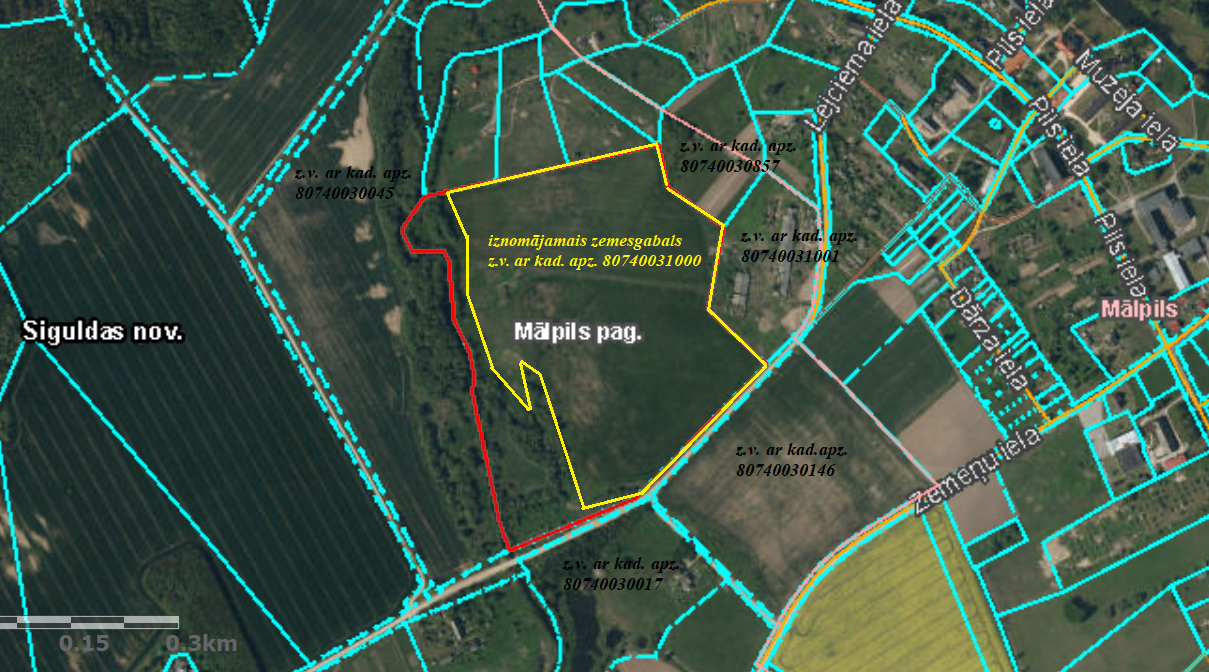 